Parent Confirmation of Enrollment – Parent of Child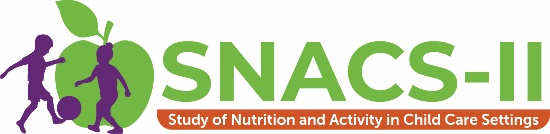 Thank you for agreeing to participate in the second Study of Nutrition and Activity in Child Care Settings (SNACS-II). Your participation will make a difference! Your first interview will be in the [# WEEK OF MONTH]. We will send you a packet of materials shortly before that interview.How to contact us: 	WEBSITE: 	[study website]; enter passcode [passcode]	PHONE: 	[STUDY TOLL-FREE #] (toll-free)	EMAIL: 	[STUDY EMAIL ADDRESS]